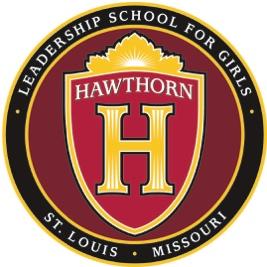 Hawthorn Board of Directors MeetingFriday, September 21, 2019 8:30 a.m.1901 N. Kingshighway Blvd., St. Louis, MO 63113Conference Call Number: 515-604-9099  Meeting ID: 102-640-373#Our Mission Statement: Hawthorn Leadership School for Girls provides a safe, nurturing and stimulating environment that enables young women from diverse backgrounds to achieve academic success in a college preparatory program and to become leaders in their communities and professions.Call to OrderPublic Comment (please sign in)Approval of Consent AgendaHead of School Reflections (Robinson) (20 minutes)Finance Committee Report (Portis/Creeth/EdOps) (15 minutes)Review of: 2019 08 Board Report 2019 08 School Supplement Report FY19 Attendance TrendsHawthorn Historical Enrollment AnalysisDiscussion of potential budget adjustments for FY19-20 Strategic Plan review (Doughty) (60 minutes)Review and discussionApprovalGovernance Committee Report (Hall) (30 minutes)Discussion of Board dutiesDiscussion of potential new Board members Building and Grounds Committee Report (Rowbottom/Gray) (10 minutes)HVAC proposals - approvalBoard Chair Report (Love) (15 minutes)School policy revisions - approvalProcess for setting Head of School SY2019-20 goals and evaluationClosed Session to discuss legal (§ 610.021(1) RSMo.) and personnel (§ 610.021(3) and (13) RSMo.) matters AdjournHawthorn Board of Directors MeetingConsent Agenda(Applicable documentation distributed to the Board)Approval of the Minutes of the prior meetings of the Board of Directors - AugustApproval of Check Ledgers – July and August